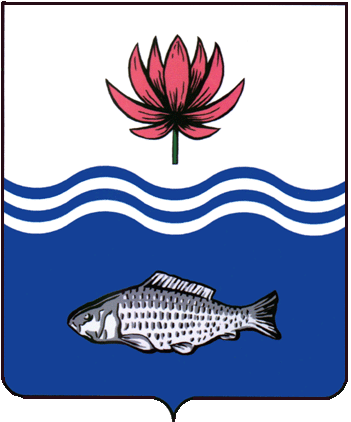 АДМИНИСТРАЦИЯ МО "ВОЛОДАРСКИЙ РАЙОН"АСТРАХАНСКОЙ ОБЛАСТИПОСТАНОВЛЕНИЕО предварительном согласовании предоставления земельного участка по адресу: АО, Володарский район, в 0,4 км севернее орошаемого участка «Долгий»	Рассмотрев обращение Муртазалиева Муртазали Хайруллаевича о предварительном согласовании предоставления многоконтурного земельного участка в аренду для животноводства (для выпаса сельскохозяйственных животных), руководствуясь ст. 11.10., п. 19 ч. 2 ст. 39.6., 39.14. Земельного Кодекса Российской Федерации, ст. 3.3. Федерального закона от 25.10.2001 г. № 137-ФЗ «О введении в действие Земельного Кодекса Российской Федерации», администрация МО «Володарский район»ПОСТАНОВЛЯЕТ:1.Предварительно согласовать предоставление многоконтурного земельного участка из земель сельскохозяйственного назначения площадью 208189 кв.м., расположенного по адресу: АО, Володарский район, в 0,4 км севернее орошаемого участка «Долгий» Муртазалиеву Муртазали Хайруллаевичу (паспорт серии 12 11 426217, выдан ОУФМС России по  Астраханской области в Володарском районе, 11.05.2012 г. адрес регистрации: Астраханская область, Володарский район, п. Костюбе, ул.  Победы, д. 5 кв. 1) для животноводства (для выпаса сельскохозяйственных животных). 2.Утвердить прилагаемую схему расположения многоконтурного земельного участка на кадастровом плане территории:Территориальная зона – зона сельскохозяйственных угодий (Сх1);Площадь земельного участка –  208189 кв.м.;Адресный ориентир - АО, Володарский район, в 0,4 км севернее орошаемого участка «Долгий».Категория земель – земли сельскохозяйственного назначения;Вид разрешенного использования – для животноводства (для выпаса сельскохозяйственных животных).Вид угодий – пастбища.Письмо Службы природопользования и охраны окружающей среды Астраханской области о согласовании схемы расположения земельного участка от 03.09.2020 г. № 06/10218.3.Муртазалиеву Муртазали Хайруллаевичу:3.1.Обеспечить выполнение кадастровых работ в целях образования земельного участка в соответствии с утвержденной схемой расположения земельного участка на кадастровом плане территории.3.2.Осуществить постановку земельного участка на государственный кадастровый учет в филиале ФГБУ «ФКП Росреестра» по Астраханской области в порядке, установленном  Федеральным законом от 13.07.2015 № 218-ФЗ «О государственной регистрации недвижимости».4.Настоящее постановление действует два года со дня его подписания.5.Контроль за исполнением настоящего постановления оставляю за собой.И.о. заместителя главы по оперативной работе                                                      Н.С. Беккуловаот 14.09.2020 г.N 1060